GULBENES NOVADA PAŠVALDĪBAS DOMES LĒMUMSGulbenēPar nekustamā īpašuma Jaungulbenes pagastā ar nosaukumu “Augstiņi” atsavināšanas izbeigšanuGulbenes novada pašvaldības dome 2023.gada 26.oktobrī pieņēma lēmumu Nr. GND/2023/1023 “Par nekustamā īpašuma Jaungulbenes pagastā ar nosaukumu “Augstiņi” atsavināšanu” (protokols Nr. 17; 46.p.), ar kuru nolēma nodot atsavināšanai kā starpgabalu Gulbenes novada pašvaldībai piederošo nekustamā īpašuma Jaungulbenes pagastā ar nosaukumu “Augstiņi”, kadastra numurs 5060 003 0119, kas sastāv no zemes vienības ar kadastra apzīmējumu 5060 003 0119 ar platību 3,61 ha (turpmāk – Nekustamais īpašums), un uzdeva Gulbenes novada domes Īpašuma novērtēšanas un izsoļu komisijai organizēt nekustamā īpašuma novērtēšanu un nosacītās cenas noteikšanu un iesniegt to apstiprināšanai Gulbenes novada pašvaldības domes sēdē.Gulbenes novada pašvaldības dome 2024.gada 25.janvārī pieņēma lēmumu Nr. GND/2024/37 “Par nekustamā īpašuma Jaungulbenes pagastā ar nosaukumu “Augstiņi” nosacītās cenas un izsoles starp pirmpirkuma tiesīgajām personām noteikumu apstiprināšanu” (protokols Nr.2, 30.p.), ar kuru nolēma apstiprināt nekustamā īpašuma Jaungulbenes pagastā ar nosaukumu “Augstiņi”, kadastra numurs 5060 003 0119, kas sastāv no zemes vienības ar kadastra apzīmējumu 5060 003 0119 ar platību 3,61 ha – starpgabala, nosacīto cenu un izsoles starp pirmpirkuma tiesīgajām personām noteikumus, un noteikt, ka atsavināšanas procesu organizē un veic Gulbenes novada pašvaldības īpašuma novērtēšanas un izsoļu komisija Publiskas personas mantas atsavināšanas likumā noteiktajā kārtībā. Apstiprinātā nosacītā cena (izsoles sākumcena) 7700 EUR (septiņi tūkstoši septiņi simti euro).Publiskas personas mantas atsavināšanas likuma 37.panta septītajā daļā noteikts, ja persona, kurai ir pirmpirkuma tiesības, nenoslēdz pirkuma līgumu, Ministru kabinets vai atvasinātas publiskas personas lēmējinstitūcija var atcelt lēmumu par nodošanu atsavināšanai vai lemj par atsavināšanas veida maiņu.Saskaņā ar Gulbenes novada pašvaldības domes 2024.gada 25.janvāra lēmuma Nr. GND/2024/37 “Par nekustamā īpašuma Jaungulbenes pagastā ar nosaukumu “Augstiņi” nosacītās cenas un izsoles starp pirmpirkuma tiesīgajām personām noteikumu apstiprināšanu” (protokols Nr.2, 30.p.) pielikuma “Gulbenes novada pašvaldības nekustamā īpašuma Jaungulbenes pagastā ar nosaukumu “Augstiņi” izsoles starp pirmpirkuma tiesīgajām personām noteikumi” (turpmāk – Izsoles noteikumi) 4.1.punktu - pieteikums par pirmpirkuma tiesību izmantošanu un šajos izsoles noteikumos noteiktie dokumenti dalībai izsolē iesniedzami Gulbenes novada Centrālajā pārvaldē līdz 2024.gada 7.marta plkst.15.00. Noteiktajā termiņā pieteikumu par pirmpirkuma tiesību izmantošanu netika iesniegusi un nodrošinājuma naudu 770 EUR (septiņi simti septiņdesmit euro) apmērā netika samaksājusi neviena no pirmpirkuma tiesīgajām personām. 2024.gada 14.martā plānotā izsole netika rīkota, līdz ar to izsole ir bijusi nesekmīga.Saskaņā ar Publiskas personas mantas atsavināšanas likuma 14.panta ceturto daļu ir noteikts, ja izsludinātajā termiņā šā likuma 4.panta ceturtajā daļā minētās personas nav iesniegušas pieteikumu par nekustamā īpašuma pirkšanu vai iesniegušas atteikumu, rīkojama izsole (izņemot šā likuma 44.panta ceturtajā un astotajā daļā minēto gadījumu) šajā likumā noteiktajā kārtībā. Šajā gadījumā minētās personas ir tiesīgas iegādāties nekustamo īpašumu izsolē vispārējā kārtībā, kā arī tad, ja tiek rīkotas atkārtotas izsoles (tai skaitā ar lejupejošu soli) vai nosacītā cena tiek pazemināta šajā likumā noteiktajā kārtībā. Savukārt, šā likuma 44.panta astotās daļas 1.punktā noteikts, ka zemes starpgabalu, kuram nav iespējams nodrošināt pieslēgumu koplietošanas ielai (ceļam), vai zemes starpgabalu, kurš ir nepieciešams, lai nodrošinātu pieslēgumu koplietošanas ielai (ceļam), šajā likumā noteiktajā kārtībā drīkst atsavināt tam zemes īpašniekam vai visiem kopīpašniekiem, kuru zemei piegul attiecīgais zemes starpgabals.Gulbenes novada pašvaldības īpašuma novērtēšanas un izsoļu komisija iesaka atcelt nekustamā īpašuma atsavināšanu, sakarā ar to, ka šobrīd nekustamajam īpašumam nav iespējams nodrošināt piekļuvi – pieslēgumu koplietošanas ceļam.Ņemot vērā Gulbenes novada pašvaldības īpašuma novērtēšanas un izsoļu komisijas 2024.gada 14.marta sēdes lēmumu, Gulbenes novada pašvaldības īpašuma novērtēšanas un izsoļu komisijas protokols Nr. GND/2.7.2/24/4 (10.§), pamatojoties uz Pašvaldību likuma 10.panta pirmās daļas 16.punktu, kas nosaka, ka dome ir tiesīga izlemt ikvienu pašvaldības kompetences jautājumu; tikai domes kompetencē ir lemt par pašvaldības nekustamā īpašuma atsavināšanu un apgrūtināšanu, kā arī par nekustamā īpašuma iegūšanu, savukārt šā likuma 10.panta pirmās daļas 21.punktu, kas nosaka, ka dome ir tiesīga izlemt ikvienu pašvaldības kompetences jautājumu; tikai domes kompetencē ir pieņemt lēmumus citos ārējos normatīvajos aktos paredzētajos gadījumos, Publiskas personas mantas atsavināšanas likuma 3.panta pirmās daļas 1.punktu un otro daļu, 14.panta ceturto daļu, 37.panta septīto daļu, 44.panta astotās daļas 1.punktu, atklāti balsojot: ar 14 balsīm "Par" (Ainārs Brezinskis, Aivars Circens, Anatolijs Savickis, Andis Caunītis, Atis Jencītis, Daumants Dreiškens, Guna Pūcīte, Guna Švika, Intars Liepiņš, Ivars Kupčs, Lāsma Gabdulļina, Mudīte Motivāne, Normunds Audzišs, Normunds Mazūrs), "Pret" – nav, "Atturas" – nav, "Nepiedalās" – nav, Gulbenes novada pašvaldības dome NOLEMJ:1. ATZĪT 2024.gada 14.martā nenotikušo Gulbenes novada pašvaldības nekustamā īpašuma Jaungulbenes pagastā ar nosaukumu “Augstiņi”, kadastra numurs 5060 003 0119, kas sastāv no zemes vienības ar kadastra apzīmējumu 5060 003 0119 ar platību 3,61 ha, izsoli starp pirmpirkuma tiesīgajām personām par nesekmīgu.2. ATCELT Gulbenes novada pašvaldības domes 2023.gada 26.oktobra lēmumu Nr. GND/2023/1023 “Par nekustamā īpašuma Jaungulbenes pagastā ar nosaukumu “Augstiņi” atsavināšanu” (protokols Nr. 17; 46.p.).3. Lēmums stājas spēkā ar tā pieņemšanas brīdi.Gulbenes novada pašvaldības domes priekšsēdētājs 					A.Caunītis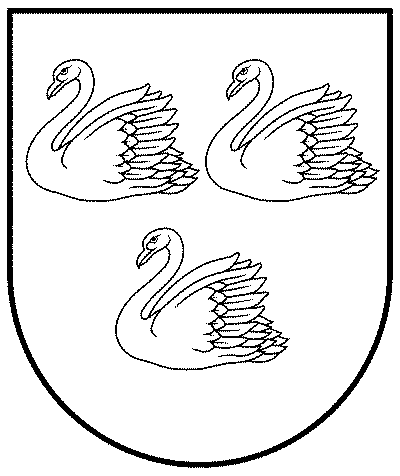 GULBENES NOVADA PAŠVALDĪBAReģ.Nr.90009116327Ābeļu iela 2, Gulbene, Gulbenes nov., LV-4401Tālrunis 64497710, mob.26595362, e-pasts: dome@gulbene.lv, www.gulbene.lv2024.gada 28.martā                                  Nr. GND/2024/163                                  (protokols Nr. 8; 55.p.)